Участие в Региональном конкурсе  «Олимпиада искусств. Театральное  искусство» 22.05.2022 года. Проходил в ДДТ г. Владикавказ. Наградили дипломами воспитателей и детей дипломом «Лауреат I степени» и кубком конкурса.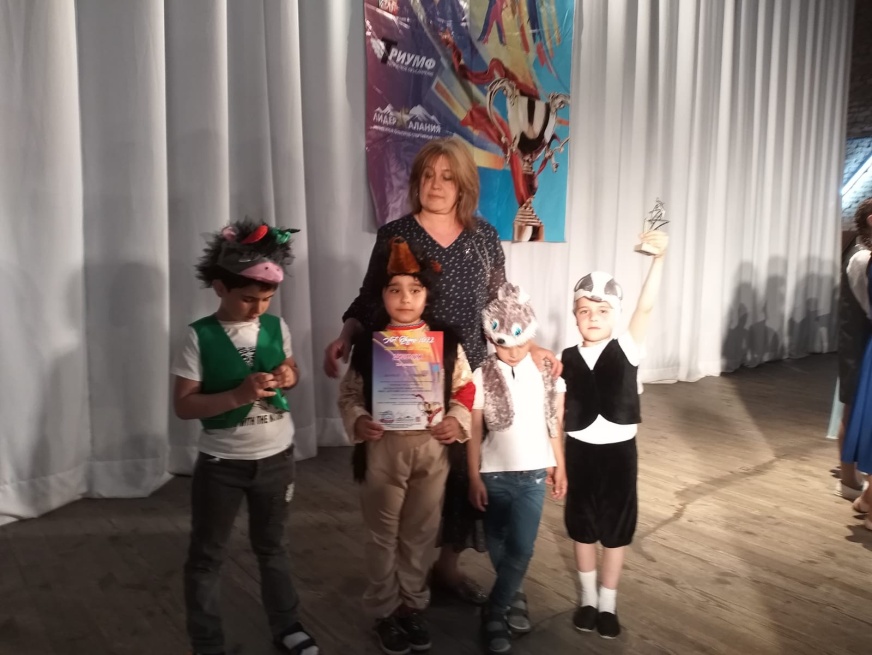 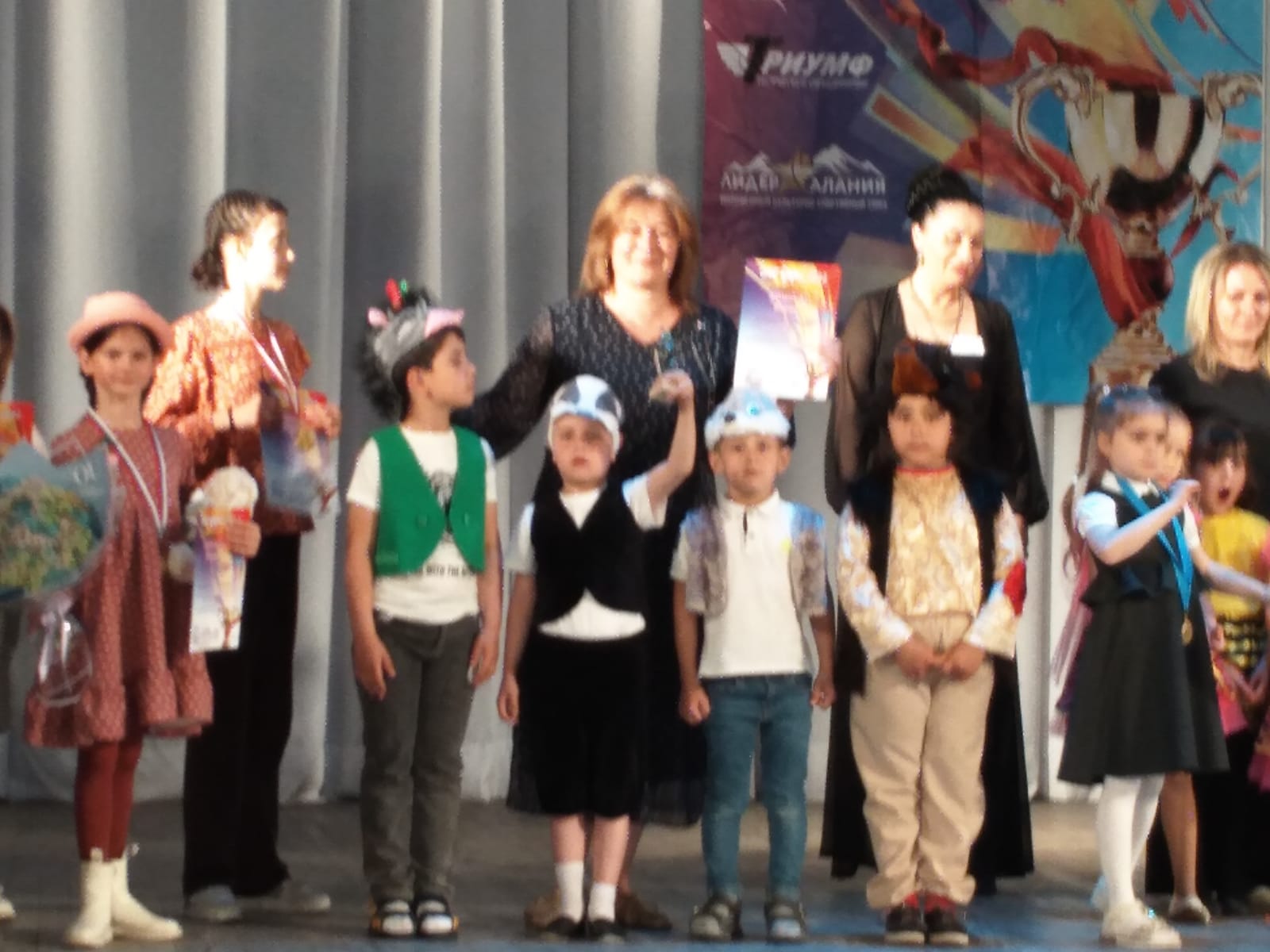 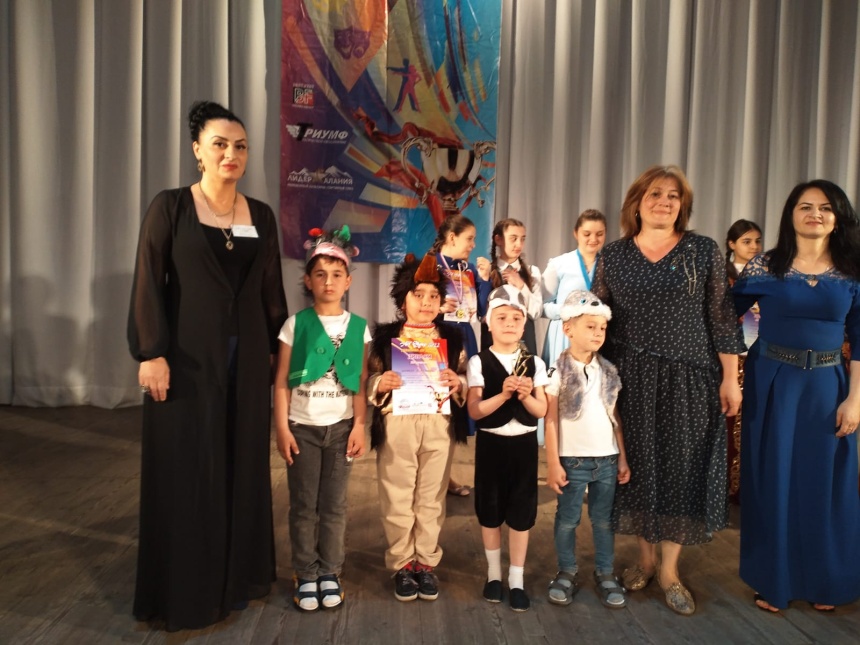 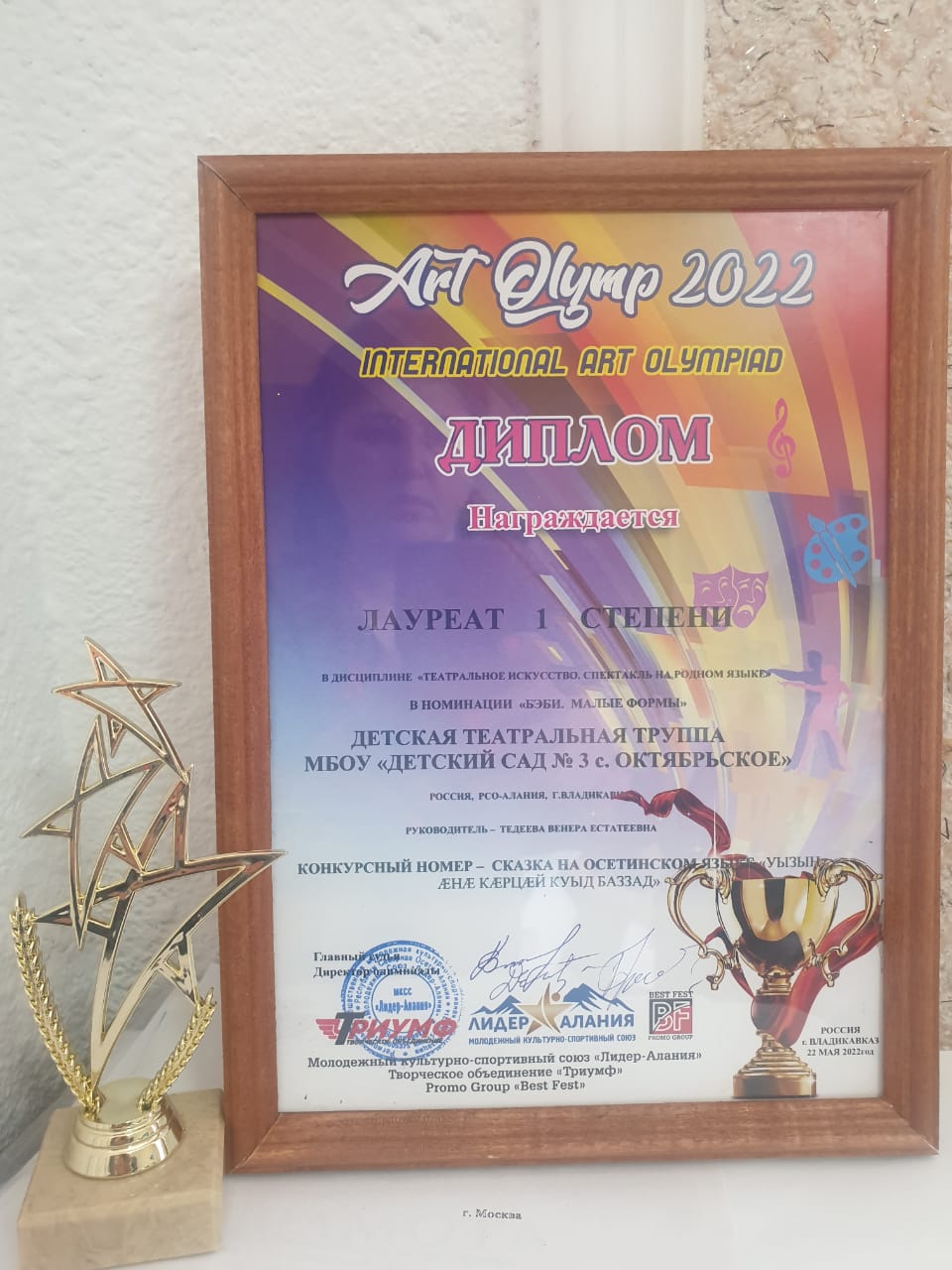 